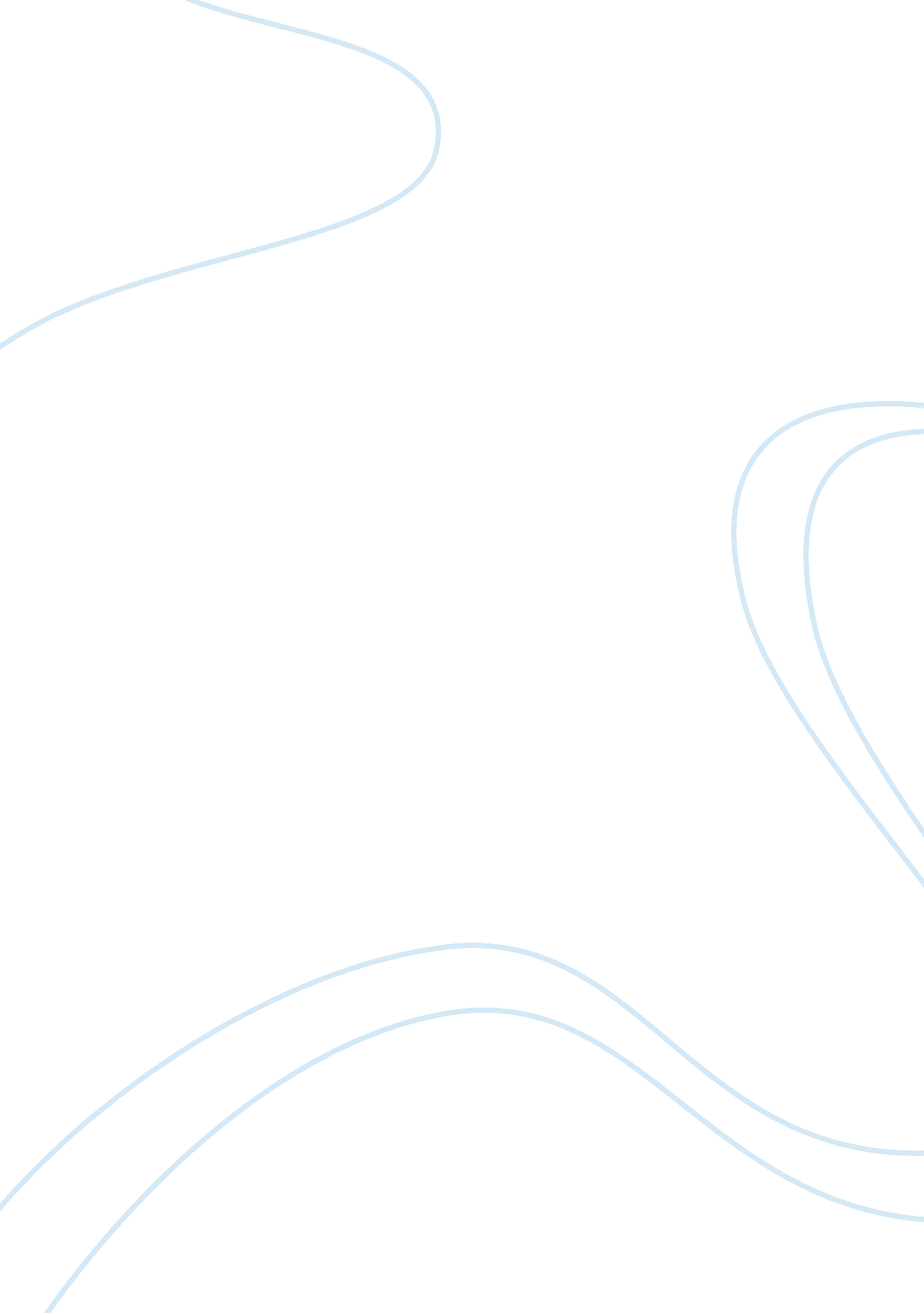 Shackletons incredible voyage by alfred lansingBusiness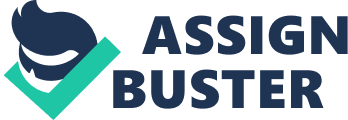 Being the leader of the voyage, Shackleton was faced with numerous challenges regarding whether he was the suitable candidate to lead the voyage across the Antarctic. However, Shackleton emerged out to be the one who acted as a savior to the members of his voyage as according to the responsibility matrix, he was the captain, therefore tasked with the responsibility of ensuring his crew’s safety and directing his ship safely to the destination in question. 
The author finds it necessary to mention that Shackleton’s voyage was facing numerous problems and the use of responsible matrix helped the captain in avoiding chaos from arising amongst his crew members. This was because he understood how they felt and handled this bravely by assigning each individual his or her own task to prevent confusion between the members of the crew on the things to be done and by who. Secondly, all the members of the crew were well informed of their responsibilities and did as demanded by the captain, therefore, avoiding or overcoming the numerous challenges they faced on the quest to cross the Antarctic. Thirdly, the voyage members made consultations with each other more so their captain before taking a decision. This tremendously reduced the challenges they encountered as they had time to make informed and productive ideas on the ships and towards their crew members. Lastly, all members of the crew were accountable for their actions leading to orderliness in the manner at which they were executing their task and conducting their activities throughout the journey (Lansing). 
In my opinion, I believe that the captain should have been more strict on the journey to avoid the many mistakes that befell them. He should have been equipped with different equipment as like the wind equipment to determine their accurate direction so as not get lost in the sea. He should have also packed an emergency craft to assist them when in case of a crash like the one they experienced in the seas, in addition, the captain should have also trusted on his crew members with things like food to prevent them from questioning his authority as a leader in the ship. 